СПИСОК абитуриентов, рекомендованных к зачислению15.02.12 (МТО) Монтаж, техническое обслуживание и ремонт промышленного оборудования (по отраслям)Форма обучения: очная (бюджетная основа)
План приема - 70, из них целевых мест - 0№№ абит.ФИОСтатус документаСредний балл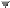 1Г-ОБ-2142 Ушхвани Денис Петрович   оригинал4,892Г-ОБ-2146 Дитяткина Дарья Олеговна   оригинал4,793Г-ОБ-2398 Шакиров Руслан Денисович  оригинал4,764Г-ОБ-2144 Шпрангель Алина Вячеславовна   оригинал4,745Г-ОБ-2151 Двуреченский Артём Алексеевич   оригинал4,566Г-ОБ-2150 Александров Андрей Константинович   оригинал4,477Г-ОБ-2147 Вильданов Владимир Дмитриевич   оригинал4,428Г-ОБ-2033 Белоус Михаил Сергеевич   оригинал4,39Г-ОБ-2031 Сахкиреев Муса Маратович   ,оригинал4,310Г-ОБ-654 Покамин Константин Максимович  оригинал4,2911Г-ОБ-2034 Болтенкова Татьяна Владимировна   оригинал4,2612Г-ОБ-2036 Нагомерзаев Расул Лом-Алиевич  оригинал4,2613Г-ОБ-2037 Загрядский Егор Александрович   оригинал4,214Г-ОБ-2149 Миннугалеев Рамиль Айратович  оригинал4,1615Г-ОБ-1057 Тихонов Михаил Петрович  оригинал4,1516Г-ОБ-2007 Курганов Роман Александрович  оригинал4,1317Г-ОБ-1579 Приходько Александр Сергеевич   оригинал4,1318Г-ОБ-2401 Антонов Эдуард Лазаревич  оригинал4,1119Г-ОБ-970 Клемешов Константин Валерьевич  оригинал4,1120Г-ОБ-2400 Помякшев Иван Александрович  оригинал4,1121Г-ОБ-2032 Тукушев Адил Айдынгалиевич  оригинал4,1122Г-ОБ-2282 Соловьев Николай Валерьевич   оригинал4,0623Г-ОБ-1911 Гарчханов Салихан Хаджибикарович оригинал424Г-ОБ-2402 Галстян Артур Гарникович  оригинал425Г-ОБ-2404 Гюнтер Густав Владимирович  оригинал426Г-ОБ-1709 Ишанов Айдар Амангельдыевич оригинал3,9427Г-ОБ-2370 Титов Павел Евгеньевич  оригинал3,9428Г-ОБ-2258 Купыров Олег Дмитриевич  оригинал3,929Г-ОБ-2396 Суворов Михаил Александрович  оригинал3,930Г-ОБ-1261 Галкин Кирилл Константинович   оригинал3,8931Г-ОБ-784 Бут Роман Михайлович  оригинал3,8932Г-ОБ-2256 Воробьев Виталий Юрьевич  оригинал3,8933Г-ОБ-2394 Казарин Глеб Анатольевич  оригинал3,8934Г-ОБ-797 Кулешов Никита Алексеевич  оригинал3,8835Г-ОБ-125 Титенок Иван Геннадиевич   оригинал3,8836Г-ОБ-1926 Бахтадзе Нодар Давидович   оригинал3,8837Г-ОБ-2406 Шахов Никита Сергеевич  оригинал3,8438Г-ОБ-1445 Тараненко Ян Сергеевич   оригинал3,8339Г-ОБ-695 Ховрин Савелий Дмитриевич   оригинал3,8340Г-ОБ-684 Трауц Герман Витальевич   оригинал3,82Г-ОБ-1838 Филатов Данила Игоревич   ОригиналВыдан 21.08.193,8241Г-ОБ-1920 Соловых Егор Сергеевич   оригинал3,8242Г-ОБ-1862 Цацин Даниил Максимович   оригинал3,8143Г-ОБ-513 Моршнев Максим Евгеньевич   оригинал3,8144Г-ОБ-2171 Бережной Алексей Александрович   оригинал3,7945Г-ОБ-91 Власов Александр Алексеевич  оригинал3,7646Г-ОБ-154 Синюткин Михаил Константинович  оригинал3,7647Г-ОБ-2178 Сухарева Ирина Сергеевна  оригинал3,7648Г-ОБ-1387 Басков Илья Алексеевич   оригинал3,7549Г-ОБ-1662 Кузнецов Алексей Игоревич   оригинал3,7550Г-ОБ-2225 Скляров Никита Алексеевич   оригинал3,7551Г-ОБ-532 Игнатьев Данила Михайлович   оригинал3,7552Г-ОБ-2210 Норкин Егор Андреевич   оригинал3,7553Г-ОБ-1162 Корнев Никита Андреевич   оригинал3,7454Г-ОБ-2408 Агеев Максим Игоревич  оригинал3,7455Г-ОБ-2407 Евтеев Сергей Сергеевич  оригинал3,7456Г-ОБ-1411 Аникеев Георгий Андреевич   оригинал3,7357Г-ОБ-699 Кочетков Вячеслав Юрьевич   оригинал3,7258Г-ОБ-573 Литовкин Алексей Викторович   оригинал3,7259Г-ОБ-1258 Неловко Александр Геннадьевич оригинал3,7260Г-ОБ-221 Горшков Данил Сергеевич   оригинал3,7261Г-ОБ-282 Амехин Даниил Александрович   оригинал3,7162Г-ОБ-62 Попов Виталий Денисович   оригинал3,7163Г-ОБ-788 Успанов Данил Дмитриевич   оригинал3,7164Г-ОБ-2410 Бахтиев Шамиль Дамирович  оригинал3,7165Г-ОБ-1590 Белоусов Иван Сергеевич  оригинал3,7166Г-ОБ-2369 Лупоненко Владислав Игоревич   оригинал3,7167Г-ОБ-2411 Николенко Илья Алексеевич  оригинал3,768Г-ОБ-569 Суворов Матвей Эдуардович (мат - 3, физика - 4, русс - 4)  оригинал3,6969Г-ОБ-783 Тучин Даниил Александрович   (мат - 3, физика - 3, русс - 4, МТО - 1 приоритет) оригинал3,6970Г-ОБ-1451Аракелян Арам Саркисович (мат - 3, физика - 3, русс - 4, МТО - 2 приоритет) оригинал3,69